Тема: Выполнение исследовательской работы: рефератаНаписание реферата подразумевает: обоснование выбранной темы и её актуальность; знание современного состояния проблемы; полноту цитируемой литературы, ссылки на работы ученых, занимающихся данной проблемой. Формальные компоненты рефератаТитульный лист Содержание Введение Основная часть (главы с параграфами)Заключение Список источниковПриложения (если таковые имеются)Во введении необходимо обосновать выбор данной темы, коротко рассказать о том, почему именно она заинтересовала автора. Здесь же определяется ее научная и практическая значимость, актуальность. Во введении указывается объект и предмет исследования, а также цель реферата и задачи, которые предстоит решить в соответствии с поставленной цельюОсновная частьВ данном разделе должна быть раскрыта тема реферата.В основной части, как правило, разделенной на главы, необходимо раскрыть все пункты составленного плана, связно изложить накопленный и проанализированный материалКаждая глава  основной части должна открываться определенной задачей и заканчиваться краткими выводами.Содержание материала должно быть максимально полным, изложение последовательным и носить проблемно-поисковый характер.Заключение В заключении подводятся итоги по всей работе, делается краткий обзор или обобщенный вывод по теме реферата, суммируются выводы, содержащие ясные ответы на поставленные вопросы. Выводы должны быть строго соотносимы с теми целями и задачами, которые ставились в начале работы, во введенииСписок литературы Список составляется в алфавитном порядке по фамилиям авторов или заглавий книг. Литературные источники следует располагать в следующем порядке:- энциклопедии, справочники;- книги по теме реферата;- газетно-журнальные статьи; - иностранные источники (изданные на иностранном языке);- электронные (цифровые) ресурсы.Пример оформления списка: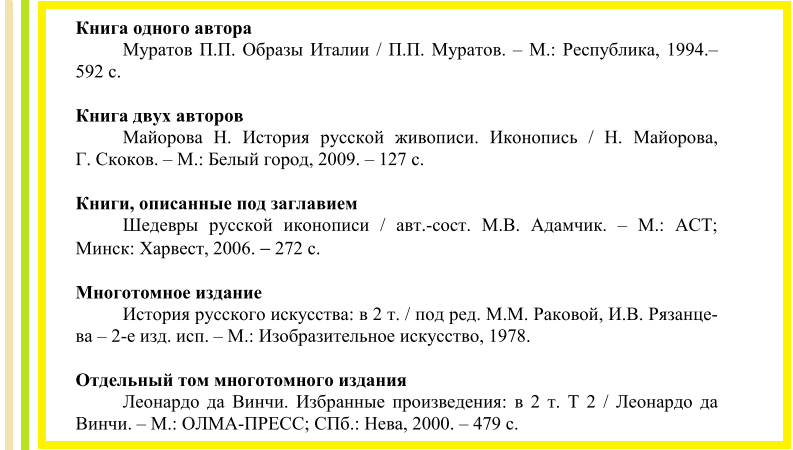 